Про створення комісії з питань захисту прав дитини виконавчого комітету Гірської сільської ради, затвердження її персонального складу та ПоложенняЗ метою сприяння забезпеченню реалізації прав дитини на життя, охорону здоров'я, освіту, соціальний захист, сімейне виховання та всебічний розвиток, враховуючи Сімейний кодекс України, Цивільний кодекс України, відповідно до законів України: «Про органи і служби у справах дітей та спеціальні установи для дітей», «Про освіту», «Про соціальні послуги», «Про соціальну роботу з сім'ями, дітьми та молоддю», постанови Кабінету Міністрів України від 24.09.2008 № 866 «Питання діяльності органів опіки та піклування, пов’язані із захистом прав дітей», керуючись статтею 34 закону України «Про місцеве самоврядування в Україні», виконавчий комітет Гірської сільської ради ВИРІШИВ:1.  Створити комісію з питань захисту прав дитини виконавчого комітету Гірської сільської ради у складі  11 осіб.2. Затвердити персональний склад комісії з питань захисту прав дитини виконавчого комітету Гірської сільської ради  (Додаток 1) та Положення про комісію з питань захисту прав дитини виконавчого комітету Гірської сільської ради (Додаток 2).3. Контроль за виконанням цього рішення покласти на виконавчий комітет Гірської сільської ради.Сільський голова 	                                                        	Р.М. Дмитрів Додаток 1 до рішення виконавчого комітету Гірської сільської радивід «	» _______ 2021 року № ______СКЛАД комісії з питань захисту прав дитини виконавчого комітету Гірської сільської ради  Рішенням виконавчого комітету Гірської сільської ради затверджено наступний склад комісії з питань захисту прав дитини виконавчого комітету Гірської сільської ради Бориспільського району Київської області:Сільський голова 	                                                        	Р.М. Дмитрів Додаток 2 до рішення виконавчого комітету Гірської сільської радивід «	» _______ 2021 року № ______ПОЛОЖЕННЯ про комісію з питань захисту прав дитини виконавчого комітету Гірської сільської ради  Комісія з питань захисту прав дитини (далі - комісія) є дорадчим органом, що утворюється виконавчим комітетом сільської ради об’єднаної територіальної громади.Комісія у своїй діяльності керується Конституцією України, Сімейним і Цивільним кодексами України, Законами України “Про місцеве самоврядування в Україні”, “Про охорону дитинства”, “Про забезпечення організаційно-правових умов соціального захисту дітей-сиріт та дітей, позбавлених батьківського піклування”, “Про органи і служби у справах дітей та спеціальні установи для дітей”, “Про освіту”, «Про соціальні послуги», Конвенцією ООН про права дитини, актами Президента України та Кабінету Міністрів України, іншими нормативно-правовими актами, а також цим Положенням. Основним завданням комісії є сприяння забезпеченню реалізації прав дитини на життя, охорону здоров’я, освіту, соціальний захист, сімейне виховання та всебічний розвиток.Комісія відповідно до покладених на неї завдань: затверджує персональний склад міждисциплінарної команди із числа працівників органів державної влади та органів місцевого самоврядування, зокрема служби у справах дітей, структурних підрозділів, виконавчих органів сільської ради об’єднаної територіальної громади з питань освіти, охорони здоров’я, соціального захисту населення, уповноважених підрозділів органів Національної поліції (органів ювенальної превенції), закладів освіти, охорони здоров’я, соціального захисту населення (далі - уповноважені суб’єкти); розглядає питання щодо:подання службою у справах дітей заяви та документів для реєстрації народження дитини, батьки якої невідомі;доцільності надання дозволу органом опіки та піклування бабусі, дідусю, іншим родичам дитини забрати її з пологового будинку або іншого закладу охорони здоров’я, якщо цього не зробили батьки дитини;доцільності підготовки та подання до суду позову чи висновку органу опіки та піклування про позбавлення, поновлення батьківських прав, відібрання дитини у батьків без позбавлення батьківських прав;вирішення спорів між батьками щодо визначення або зміни прізвища та імені дитини;вирішення спорів між батьками щодо визначення місця проживання дитини;вирішення спорів щодо участі одного з батьків у вихованні дитини та визначення способів такої участі;доцільності побачення з дитиною матері, батька, які позбавлені батьківських прав;доцільності встановлення, припинення опіки, піклування;розгляду звернень дітей щодо неналежного виконання батьками, опікунами, піклувальниками обов’язків з виховання або щодо зловживання ними своїми правами;підтвердження місця проживання дитини для її тимчасового виїзду за межі України;стану збереження майна, право власності на яке або право користування яким мають діти-сироти та діти, позбавлені батьківського піклування;доцільності продовження строку перебування дитини-сироти або дитини, позбавленої батьківського піклування, у закладі охорони здоров’я, освіти, іншому закладі або установі, в яких проживають діти-сироти та діти, позбавлені батьківського піклування;надання статусу дитини, яка постраждала внаслідок воєнних дій та збройних конфліктів;забезпечення реалізації прав дитини на життя, охорону здоров’я, освіту, соціальний захист, сімейне виховання та всебічний розвиток;інші питання, пов'язані із захистом прав дітей. розглядає підготовлені суб’єктами соціальної роботи із сім’ями, дітьми та молоддю матеріали про стан сім’ї, яка перебуває у складних життєвих обставинах, у тому числі сім’ї, в якій існує ризик відібрання дитини чи дитину вже відібрано у батьків без позбавлення їх батьківських прав, сім’ї, дитина з якої влаштовується до закладу інституційного догляду та виховання дітей на цілодобове перебування за заявою батьків і за результатами розгляду цих матеріалів подає уповноваженим суб’єктам рекомендації щодо:взяття під соціальний супровід сімей, в яких порушуються права дитини (завершення або продовження у разі потреби строку соціального супроводу);направлення (в разі потреби) батьків, які неналежно виконують батьківські обов’язки, для проходження індивідуальних корекційних програм до уповноважених суб’єктів, які відповідно до компетенції розробляють і виконують такі програми; розглядає питання щодо обґрунтованості обставин, за яких відсутні можливості для здобуття дитиною повної загальної середньої освіти за місцем проживання (перебування), та приймає рішення про доцільність влаштування дитини до загальноосвітньої школи-інтернату I-III ступеня за заявою батьків із визначенням строку її перебування в школі-інтернаті.Під час ухвалення рішення про доцільність влаштування дитини до загальноосвітньої школи-інтернату I-III ступеня враховується думка дитини у разі, коли вона досягла такого віку та рівня розвитку, що може її висловити.5. Комісія має право:одержувати в установленому законодавством порядку необхідну для її діяльності інформацію від органів виконавчої влади, органів місцевого самоврядування, підприємств, установ та організацій;подавати пропозиції щодо вжиття заходів до посадових осіб у разі недотримання ними вимог законодавства про захист прав дітей, у тому числі дітей-сиріт і дітей, позбавлених батьківського піклування;утворювати робочі групи, залучати до їх роботи уповноважених суб’єктів, громадські об’єднання (за згодою) для підготовки пропозицій з питань, які розглядає комісія;залучати до розв’язання актуальних проблем дітей благодійні організації, громадські об’єднання, суб’єктів підприємницької діяльності (за згодою).6. Комісію очолює голова сільської ради об’єднаної територіальної громади.Організація діяльності комісії забезпечується відповідною службою у справах дітей.Голова комісії має заступника, який у разі відсутності голови комісії з поважних причин (хвороба, відпустка, відрядження тощо) проводить планові та позапланові засідання, з правом підпису відповідних протоколів засідань комісії. Секретар комісії, відповідно до покладених на нього обов'язків:- приймає від суб’єктів соціальної роботи матеріали та готує їх для розгляду на засіданні комісії;- формує порядок денний засідань комісії;- веде протоколи засідань комісії;- підписує протоколи та витяги з протоколів комісії;- матеріали, які надійшли на розгляд комісії, зберігаються у службі у  справах дітей Гірської сільської ради відповідно до законодавства України.У разі відсутності на засіданні комісії секретаря виконання його обов’язків покладається на іншого члена комісії.7. До складу комісії на громадських засадах входять керівники структурних підрозділів сільської ради об’єднаної територіальної громади з питань освіти, охорони здоров’я, соціального захисту населення, служби у справах дітей, центрів соціальних служб, представники органів Національної поліції (органів ювенальної превенції) та Мін’юсту, закладів освіти, охорони здоров’я, соціального захисту населення.8. Основною організаційною формою діяльності комісії є засідання, які проводяться в разі потреби, але не рідше ніж один раз на місяць.Засідання комісії є правоможним, якщо на ньому присутні не менше як дві третини загальної кількості її членів.До участі в засіданнях комісії обов’язково запрошуються повнолітні особи, стосовно яких приймається рішення або складається висновок органу опіки та піклування. Ці особи повинні бути належним чином повідомлені про час та місце проведення засідання.У разі неявки таких осіб на засідання та неповідомлення про поважні причини відсутності рішення або висновок можуть бути прийняті без їх участі на наступному засіданні комісії, про час та місце проведення якого такі особи повинні бути попередженні письмово.На засідання можуть запрошуватися старости, представники підприємств, установ, організацій, а також громадяни України, іноземці та особи без громадянства, які перебувають на території України на законних підставах, що беруть безпосередню участь у розв’язанні проблем конкретної дитини, з правом дорадчого голосу, дитина, якщо вона досягла такого віку та рівня розвитку, що може висловити свою думку.9. Комісія відповідно до компетенції приймає рішення, організовує їх виконання, подає рекомендації органу опіки та піклування для прийняття відповідного рішення або підготовки висновку для подання його до суду.10. Рішення або рекомендації комісії приймаються шляхом відкритого голосування простою більшістю голосів членів комісії, присутніх на засіданні. У разі рівного розподілу голосів вирішальним є голос голови комісії.11. Окрема думка члена комісії, який голосував проти прийняття рішення або рекомендацій, викладається у письмовій формі та додається до нього (них).12. Протокол засідання комісії підписують голова (головуючий на засіданні комісії) та секретар комісії.13. Витяг з протоколу засідання комісії підписують голова комісії (головуючий на засіданні комісії) та секретар комісії.14. Голова, його заступник і члени комісії беруть участь у її роботі на громадських засадах.15. Внесення будь-яких змін та доповнень до цього Положення чи його скасування здійснюється у тому ж порядку, що і затвердження цього Положення.Положення про комісію з питань захисту прав дитини виконавчого комітету Гірської сільської ради розроблено службою у справах дітей.Начальник служби у справах дітей 	                                   	І.А. ОрелГІРСЬКА  СІЛЬСЬКА  РАДАБОРИСПІЛЬСЬКИЙ  РАЙОНКИЇВСЬКОЇ  ОБЛАСТІВИКОНАВЧИЙ КОМІТЕТПРОЄКТ Р І Ш Е Н Н Явід ______ 2021року                                                                           № _____ГІРСЬКА  СІЛЬСЬКА  РАДА  БОРИСПІЛЬСЬКИЙ  РАЙОНКИЇВСЬКОЇ  ОБЛАСТІР І Ш Е Н Н ЯДмитрів Р.М.сільський голова, голова комісіїСчастливий М.А.заступник сільського голови з питань діяльності виконавчих органів, заступник голови комісіїОрел І.А.начальник служби у справах дітей виконавчого комітету сільської ради, секретар комісіїЧлени комісії:Плахотнюк О.М.начальник управління гуманітарного розвитку та соціального захисту населенняЛевчук О.В.начальник відділу правового та кадрового забезпеченняХусанова В.М.вчитель початкових класів Мартусівського НВО (за згодою)Нікітьонок В.В.інспектор ювенальної поліції (за згодою)Гуменюк Т.С.завідуюча Ревнівського ЗДО (за згодою)Мринська М.А.лікар Гірської медичної амбулаторії (за згодою) Білощицька В.І.директор Ревнівської ЗОШ І-ІІІ ст.(за згодою) Ралко Н.М.соціальний педагог Гірської ЗОШ І-ІІІ ст. (за згодою)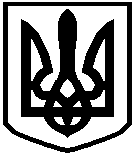 